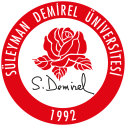 T.C.SÜLEYMAN DEMİREL ÜNİVERSİTESİFEN BİLİMLERİ ENSTİTÜSÜTarih:                                                                                                                                          Sayısı: ________Tarih:                                                                                                                                          Sayısı: ________Tarih:                                                                                                                                          Sayısı: ________Tarih:                                                                                                                                          Sayısı: ________Tarih:                                                                                                                                          Sayısı: ________Tarih:                                                                                                                                          Sayısı: ________Tarih:                                                                                                                                          Sayısı: ________Tarih:                                                                                                                                          Sayısı: ________Tarih:                                                                                                                                          Sayısı: ________Tarih:                                                                                                                                          Sayısı: ________Tarih:                                                                                                                                          Sayısı: ________Tarih:                                                                                                                                          Sayısı: ________Tarih:                                                                                                                                          Sayısı: ________ÖĞRETİM ÜYESİ BİLGİLERİÖĞRETİM ÜYESİ BİLGİLERİÖĞRETİM ÜYESİ BİLGİLERİÖĞRETİM ÜYESİ BİLGİLERİÖĞRETİM ÜYESİ BİLGİLERİÖĞRETİM ÜYESİ BİLGİLERİÖĞRETİM ÜYESİ BİLGİLERİÖĞRETİM ÜYESİ BİLGİLERİÖĞRETİM ÜYESİ BİLGİLERİÖĞRETİM ÜYESİ BİLGİLERİÖĞRETİM ÜYESİ BİLGİLERİÖĞRETİM ÜYESİ BİLGİLERİÖĞRETİM ÜYESİ BİLGİLERİUnvan, Adı SoyadıUnvan, Adı SoyadıT.C. Kimlik NoT.C. Kimlik NoT.C. Kimlik NoT.C. Kimlik NoSicil NoSicil NoAnabilim DalıAnabilim DalıYarıyılıYarıyılı20    / 20                            GÜZ                           BAHAR 20    / 20                            GÜZ                           BAHAR 20    / 20                            GÜZ                           BAHAR 20    / 20                            GÜZ                           BAHAR 20    / 20                            GÜZ                           BAHAR 20    / 20                            GÜZ                           BAHAR 20    / 20                            GÜZ                           BAHAR 20    / 20                            GÜZ                           BAHAR 20    / 20                            GÜZ                           BAHAR 20    / 20                            GÜZ                           BAHAR 20    / 20                            GÜZ                           BAHAR ÖĞRETİM ÜYESİNİN BEYANIÖĞRETİM ÜYESİNİN BEYANIÖĞRETİM ÜYESİNİN BEYANIÖĞRETİM ÜYESİNİN BEYANIÖĞRETİM ÜYESİNİN BEYANIÖĞRETİM ÜYESİNİN BEYANIÖĞRETİM ÜYESİNİN BEYANIÖĞRETİM ÜYESİNİN BEYANIÖĞRETİM ÜYESİNİN BEYANIÖĞRETİM ÜYESİNİN BEYANIÖĞRETİM ÜYESİNİN BEYANIÖĞRETİM ÜYESİNİN BEYANIÖĞRETİM ÜYESİNİN BEYANIDersin / Derslerin yapılamama gerekçesi;Dersin / Derslerin yapılamama gerekçesi;Dersin / Derslerin yapılamama gerekçesi;Dersin / Derslerin yapılamama gerekçesi;Dersin / Derslerin yapılamama gerekçesi;Görevlendirme başlangıç ve bitiş tarihleriGörevlendirme başlangıç ve bitiş tarihleriGörevlendirme başlangıç ve bitiş tarihleriGörevlendirme başlangıç ve bitiş tarihleriGörevlendirme başlangıç ve bitiş tarihleriGörevlendirme başlangıç ve bitiş tarihleriGörevlendirme başlangıç ve bitiş tarihleriGörevlendirme başlangıç ve bitiş tarihleriKongre / Sempozyum /Seminer katılımKongre / Sempozyum /Seminer katılımKongre / Sempozyum /Seminer katılımKongre / Sempozyum /Seminer katılımGörevlendirme başlangıcı   : Görevlendirme başlangıcı   : Görevlendirme başlangıcı   : Görevlendirme başlangıcı   : Görevlendirme başlangıcı   : Görevlendirme başlangıcı   : Görevlendirme başlangıcı   : Görevlendirme başlangıcı   : Proje görevlendirmesiProje görevlendirmesiProje görevlendirmesiProje görevlendirmesiGörevlendirme bitiş               : Görevlendirme bitiş               : Görevlendirme bitiş               : Görevlendirme bitiş               : Görevlendirme bitiş               : Görevlendirme bitiş               : Görevlendirme bitiş               : Görevlendirme bitiş               : İdari görevlendirmeİdari görevlendirmeİdari görevlendirmeİdari görevlendirme“Diğer” ise Açıklama (Zorunludur):      “Diğer” ise Açıklama (Zorunludur):      “Diğer” ise Açıklama (Zorunludur):      “Diğer” ise Açıklama (Zorunludur):      “Diğer” ise Açıklama (Zorunludur):      “Diğer” ise Açıklama (Zorunludur):      “Diğer” ise Açıklama (Zorunludur):      “Diğer” ise Açıklama (Zorunludur):      Diğer Diğer Diğer Diğer “Diğer” ise Açıklama (Zorunludur):      “Diğer” ise Açıklama (Zorunludur):      “Diğer” ise Açıklama (Zorunludur):      “Diğer” ise Açıklama (Zorunludur):      “Diğer” ise Açıklama (Zorunludur):      “Diğer” ise Açıklama (Zorunludur):      “Diğer” ise Açıklama (Zorunludur):      “Diğer” ise Açıklama (Zorunludur):                  Yukarıda belirttiğim nedenlerle yapamadığım derslerin telafi bilgileri tabloda belirtilmiştir. Gereğini arz ederim.                                                                                                                                                                            İmzaÖğretim üyesi Adı Soyadı            Yukarıda belirttiğim nedenlerle yapamadığım derslerin telafi bilgileri tabloda belirtilmiştir. Gereğini arz ederim.                                                                                                                                                                            İmzaÖğretim üyesi Adı Soyadı            Yukarıda belirttiğim nedenlerle yapamadığım derslerin telafi bilgileri tabloda belirtilmiştir. Gereğini arz ederim.                                                                                                                                                                            İmzaÖğretim üyesi Adı Soyadı            Yukarıda belirttiğim nedenlerle yapamadığım derslerin telafi bilgileri tabloda belirtilmiştir. Gereğini arz ederim.                                                                                                                                                                            İmzaÖğretim üyesi Adı Soyadı            Yukarıda belirttiğim nedenlerle yapamadığım derslerin telafi bilgileri tabloda belirtilmiştir. Gereğini arz ederim.                                                                                                                                                                            İmzaÖğretim üyesi Adı Soyadı            Yukarıda belirttiğim nedenlerle yapamadığım derslerin telafi bilgileri tabloda belirtilmiştir. Gereğini arz ederim.                                                                                                                                                                            İmzaÖğretim üyesi Adı Soyadı            Yukarıda belirttiğim nedenlerle yapamadığım derslerin telafi bilgileri tabloda belirtilmiştir. Gereğini arz ederim.                                                                                                                                                                            İmzaÖğretim üyesi Adı Soyadı            Yukarıda belirttiğim nedenlerle yapamadığım derslerin telafi bilgileri tabloda belirtilmiştir. Gereğini arz ederim.                                                                                                                                                                            İmzaÖğretim üyesi Adı Soyadı            Yukarıda belirttiğim nedenlerle yapamadığım derslerin telafi bilgileri tabloda belirtilmiştir. Gereğini arz ederim.                                                                                                                                                                            İmzaÖğretim üyesi Adı Soyadı            Yukarıda belirttiğim nedenlerle yapamadığım derslerin telafi bilgileri tabloda belirtilmiştir. Gereğini arz ederim.                                                                                                                                                                            İmzaÖğretim üyesi Adı Soyadı            Yukarıda belirttiğim nedenlerle yapamadığım derslerin telafi bilgileri tabloda belirtilmiştir. Gereğini arz ederim.                                                                                                                                                                            İmzaÖğretim üyesi Adı Soyadı            Yukarıda belirttiğim nedenlerle yapamadığım derslerin telafi bilgileri tabloda belirtilmiştir. Gereğini arz ederim.                                                                                                                                                                            İmzaÖğretim üyesi Adı Soyadı            Yukarıda belirttiğim nedenlerle yapamadığım derslerin telafi bilgileri tabloda belirtilmiştir. Gereğini arz ederim.                                                                                                                                                                            İmzaÖğretim üyesi Adı SoyadıDERS TELAFİ BİLGİLERİDERS TELAFİ BİLGİLERİDERS TELAFİ BİLGİLERİDERS TELAFİ BİLGİLERİDERS TELAFİ BİLGİLERİDERS TELAFİ BİLGİLERİDERS TELAFİ BİLGİLERİDERS TELAFİ BİLGİLERİDERS TELAFİ BİLGİLERİDERS TELAFİ BİLGİLERİDERS TELAFİ BİLGİLERİDERS TELAFİ BİLGİLERİDERS TELAFİ BİLGİLERİDersin KoduDersin AdıDersin AdıDersin AdıDersin AdıDersin AdıKredisiKredisiDersin Yapılması Gereken TarihDersin Yapılması Gereken TarihDersin Yapılacağı TarihDersin Yapılacağı TarihDersin Yapılacağı SaatANABİLİM DALI BAŞKANI ONAYIANABİLİM DALI BAŞKANI ONAYIANABİLİM DALI BAŞKANI ONAYIANABİLİM DALI BAŞKANI ONAYIANABİLİM DALI BAŞKANI ONAYIANABİLİM DALI BAŞKANI ONAYIANABİLİM DALI BAŞKANI ONAYIANABİLİM DALI BAŞKANI ONAYIANABİLİM DALI BAŞKANI ONAYIANABİLİM DALI BAŞKANI ONAYIANABİLİM DALI BAŞKANI ONAYIANABİLİM DALI BAŞKANI ONAYIANABİLİM DALI BAŞKANI ONAYIDers telafi bilgileri öğretim üyesi tarafından tabloda belirtilmiştir. Gereğini arz ederim. İmzaAnabilim Dalı BaşkanıDers telafi bilgileri öğretim üyesi tarafından tabloda belirtilmiştir. Gereğini arz ederim. İmzaAnabilim Dalı BaşkanıDers telafi bilgileri öğretim üyesi tarafından tabloda belirtilmiştir. Gereğini arz ederim. İmzaAnabilim Dalı BaşkanıDers telafi bilgileri öğretim üyesi tarafından tabloda belirtilmiştir. Gereğini arz ederim. İmzaAnabilim Dalı BaşkanıDers telafi bilgileri öğretim üyesi tarafından tabloda belirtilmiştir. Gereğini arz ederim. İmzaAnabilim Dalı BaşkanıDers telafi bilgileri öğretim üyesi tarafından tabloda belirtilmiştir. Gereğini arz ederim. İmzaAnabilim Dalı BaşkanıDers telafi bilgileri öğretim üyesi tarafından tabloda belirtilmiştir. Gereğini arz ederim. İmzaAnabilim Dalı BaşkanıDers telafi bilgileri öğretim üyesi tarafından tabloda belirtilmiştir. Gereğini arz ederim. İmzaAnabilim Dalı BaşkanıDers telafi bilgileri öğretim üyesi tarafından tabloda belirtilmiştir. Gereğini arz ederim. İmzaAnabilim Dalı BaşkanıDers telafi bilgileri öğretim üyesi tarafından tabloda belirtilmiştir. Gereğini arz ederim. İmzaAnabilim Dalı BaşkanıDers telafi bilgileri öğretim üyesi tarafından tabloda belirtilmiştir. Gereğini arz ederim. İmzaAnabilim Dalı BaşkanıDers telafi bilgileri öğretim üyesi tarafından tabloda belirtilmiştir. Gereğini arz ederim. İmzaAnabilim Dalı BaşkanıDers telafi bilgileri öğretim üyesi tarafından tabloda belirtilmiştir. Gereğini arz ederim. İmzaAnabilim Dalı BaşkanıAÇIKLAMALAR:Bu form elektronik ortamda doldurulup, Anabilim Dalı Başkanlığı’na teslim edilmelidir. Anabilim Dalı, formu, sayı atayarak üst yazı ile Enstitüye gönderilmelidir.Forma PBS çıktısı Görevlendirme ve ilgili tüm Belgeler eklenmelidir.AÇIKLAMALAR:Bu form elektronik ortamda doldurulup, Anabilim Dalı Başkanlığı’na teslim edilmelidir. Anabilim Dalı, formu, sayı atayarak üst yazı ile Enstitüye gönderilmelidir.Forma PBS çıktısı Görevlendirme ve ilgili tüm Belgeler eklenmelidir.AÇIKLAMALAR:Bu form elektronik ortamda doldurulup, Anabilim Dalı Başkanlığı’na teslim edilmelidir. Anabilim Dalı, formu, sayı atayarak üst yazı ile Enstitüye gönderilmelidir.Forma PBS çıktısı Görevlendirme ve ilgili tüm Belgeler eklenmelidir.AÇIKLAMALAR:Bu form elektronik ortamda doldurulup, Anabilim Dalı Başkanlığı’na teslim edilmelidir. Anabilim Dalı, formu, sayı atayarak üst yazı ile Enstitüye gönderilmelidir.Forma PBS çıktısı Görevlendirme ve ilgili tüm Belgeler eklenmelidir.AÇIKLAMALAR:Bu form elektronik ortamda doldurulup, Anabilim Dalı Başkanlığı’na teslim edilmelidir. Anabilim Dalı, formu, sayı atayarak üst yazı ile Enstitüye gönderilmelidir.Forma PBS çıktısı Görevlendirme ve ilgili tüm Belgeler eklenmelidir.AÇIKLAMALAR:Bu form elektronik ortamda doldurulup, Anabilim Dalı Başkanlığı’na teslim edilmelidir. Anabilim Dalı, formu, sayı atayarak üst yazı ile Enstitüye gönderilmelidir.Forma PBS çıktısı Görevlendirme ve ilgili tüm Belgeler eklenmelidir.AÇIKLAMALAR:Bu form elektronik ortamda doldurulup, Anabilim Dalı Başkanlığı’na teslim edilmelidir. Anabilim Dalı, formu, sayı atayarak üst yazı ile Enstitüye gönderilmelidir.Forma PBS çıktısı Görevlendirme ve ilgili tüm Belgeler eklenmelidir.AÇIKLAMALAR:Bu form elektronik ortamda doldurulup, Anabilim Dalı Başkanlığı’na teslim edilmelidir. Anabilim Dalı, formu, sayı atayarak üst yazı ile Enstitüye gönderilmelidir.Forma PBS çıktısı Görevlendirme ve ilgili tüm Belgeler eklenmelidir.AÇIKLAMALAR:Bu form elektronik ortamda doldurulup, Anabilim Dalı Başkanlığı’na teslim edilmelidir. Anabilim Dalı, formu, sayı atayarak üst yazı ile Enstitüye gönderilmelidir.Forma PBS çıktısı Görevlendirme ve ilgili tüm Belgeler eklenmelidir.AÇIKLAMALAR:Bu form elektronik ortamda doldurulup, Anabilim Dalı Başkanlığı’na teslim edilmelidir. Anabilim Dalı, formu, sayı atayarak üst yazı ile Enstitüye gönderilmelidir.Forma PBS çıktısı Görevlendirme ve ilgili tüm Belgeler eklenmelidir.AÇIKLAMALAR:Bu form elektronik ortamda doldurulup, Anabilim Dalı Başkanlığı’na teslim edilmelidir. Anabilim Dalı, formu, sayı atayarak üst yazı ile Enstitüye gönderilmelidir.Forma PBS çıktısı Görevlendirme ve ilgili tüm Belgeler eklenmelidir.AÇIKLAMALAR:Bu form elektronik ortamda doldurulup, Anabilim Dalı Başkanlığı’na teslim edilmelidir. Anabilim Dalı, formu, sayı atayarak üst yazı ile Enstitüye gönderilmelidir.Forma PBS çıktısı Görevlendirme ve ilgili tüm Belgeler eklenmelidir.AÇIKLAMALAR:Bu form elektronik ortamda doldurulup, Anabilim Dalı Başkanlığı’na teslim edilmelidir. Anabilim Dalı, formu, sayı atayarak üst yazı ile Enstitüye gönderilmelidir.Forma PBS çıktısı Görevlendirme ve ilgili tüm Belgeler eklenmelidir.SDÜ Fen Bilimleri Enstitüsü Doğu Yerleşke32260 Çünür/ Isparta-TÜRKİYESDÜ Fen Bilimleri Enstitüsü Doğu Yerleşke32260 Çünür/ Isparta-TÜRKİYESDÜ Fen Bilimleri Enstitüsü Doğu Yerleşke32260 Çünür/ Isparta-TÜRKİYEe-posta: fenbilimleri@sdu.edu.tre-posta: fenbilimleri@sdu.edu.tre-posta: fenbilimleri@sdu.edu.tre-posta: fenbilimleri@sdu.edu.tre-posta: fenbilimleri@sdu.edu.tre-posta: fenbilimleri@sdu.edu.trTel    : +90 246 2113132 -  +90 246 2113157Tel    : +90 246 2113132 -  +90 246 2113157Tel    : +90 246 2113132 -  +90 246 2113157Tel    : +90 246 2113132 -  +90 246 2113157